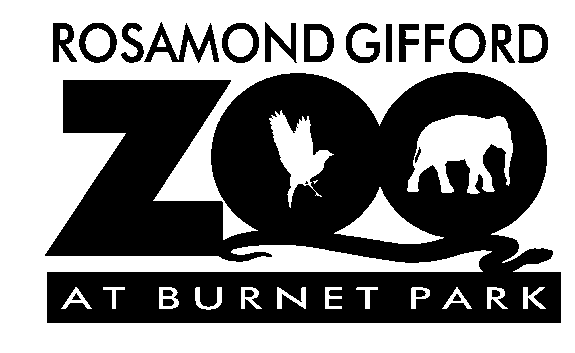 Rosamond Gifford Zoo 	 					           Internship Application Name:  ___________________________________		Date:  ________________________Current Address:  _______________________________________________________________       _______________________________________________________________Permanent Address:  ____________________________________________________________		                                       ____________________________________________________________Email:  ___________________________________		Phone:  _______________________School:  __________________________________		Academic Level:  _______________Preferred Block:  _____ May-August     _____ September-December     _____ January-May	Available Start Date:  _______________________Indicate preliminary interest in one or more Zoo department(s) listed below:_____	  Aquariums		_____	Hoof-stock		_____  Small Mammals _____    Birds 			_____  Carnivores 		_____	Domestic Animals_____    Reptiles  		_____  Elephants 		_____  Penguins Please return completed application and include the following:•	Resume including education and relevant experience•	Cover letter with statement of personal goals•	Two letters of referencesOffice Use OnlyApplication Date Received:  ___________________		Complete:  ____________________Reviewed and approved for circulation:  _____________________________________________